Navodilo za izpolnjevanje zahtevka za izdajo dovoljenja za izvoz / uvoz blaga	0Vlagatelj (polno ime, naslov, carinska številka)      Vrsta: ⁪              čl. 2(i)(1)                  čl. 2(i)(2)                   čl.2(i)(4)ZAHTEVEK ZA IZDAJO DOVOLJENJA ZAIZVOZ, UVOZ ALI TRANZIT BLAGA, KI BI SE LAHKO UPORABILO ZA MUČENJE ALI IZVRŠEVANJE SMRTNE KAZNI(UREDBA (ES) št. 1236/2005)ZAHTEVEK ZA IZDAJO DOVOLJENJA ZAIZVOZ, UVOZ ALI TRANZIT BLAGA, KI BI SE LAHKO UPORABILO ZA MUČENJE ALI IZVRŠEVANJE SMRTNE KAZNI(UREDBA (ES) št. 1236/2005)ZAHTEVEK ZA IZDAJO DOVOLJENJA ZAIZVOZ, UVOZ ALI TRANZIT BLAGA, KI BI SE LAHKO UPORABILO ZA MUČENJE ALI IZVRŠEVANJE SMRTNE KAZNI(UREDBA (ES) št. 1236/2005)ZAHTEVEK ZA IZDAJO DOVOLJENJA ZAIZVOZ, UVOZ ALI TRANZIT BLAGA, KI BI SE LAHKO UPORABILO ZA MUČENJE ALI IZVRŠEVANJE SMRTNE KAZNI(UREDBA (ES) št. 1236/2005)Zahtevek za izdajo dovoljenja za izvoz, uvoz ali tranzit  - oprema za mučenjeVlagatelj (polno ime, naslov, carinska številka)      Vrsta: ⁪              čl. 2(i)(1)                  čl. 2(i)(2)                   čl.2(i)(4)ZAHTEVEK ZA IZDAJO DOVOLJENJA ZAIZVOZ, UVOZ ALI TRANZIT BLAGA, KI BI SE LAHKO UPORABILO ZA MUČENJE ALI IZVRŠEVANJE SMRTNE KAZNI(UREDBA (ES) št. 1236/2005)ZAHTEVEK ZA IZDAJO DOVOLJENJA ZAIZVOZ, UVOZ ALI TRANZIT BLAGA, KI BI SE LAHKO UPORABILO ZA MUČENJE ALI IZVRŠEVANJE SMRTNE KAZNI(UREDBA (ES) št. 1236/2005)ZAHTEVEK ZA IZDAJO DOVOLJENJA ZAIZVOZ, UVOZ ALI TRANZIT BLAGA, KI BI SE LAHKO UPORABILO ZA MUČENJE ALI IZVRŠEVANJE SMRTNE KAZNI(UREDBA (ES) št. 1236/2005)ZAHTEVEK ZA IZDAJO DOVOLJENJA ZAIZVOZ, UVOZ ALI TRANZIT BLAGA, KI BI SE LAHKO UPORABILO ZA MUČENJE ALI IZVRŠEVANJE SMRTNE KAZNI(UREDBA (ES) št. 1236/2005)Zahtevek za izdajo dovoljenja za izvoz, uvoz ali tranzit  - oprema za mučenje2. Prejemnik (polno ime, naslov)3. Zahtevek vlagam za izdajo dovoljenja za :⁪ Izvoz            Uvoz              TranzitIndividualno dovoljenje       Globalno dovoljenje3. Zahtevek vlagam za izdajo dovoljenja za :⁪ Izvoz            Uvoz              TranzitIndividualno dovoljenje       Globalno dovoljenje3. Zahtevek vlagam za izdajo dovoljenja za :⁪ Izvoz            Uvoz              TranzitIndividualno dovoljenje       Globalno dovoljenje3. Zahtevek vlagam za izdajo dovoljenja za :⁪ Izvoz            Uvoz              TranzitIndividualno dovoljenje       Globalno dovoljenjeZahtevek za izdajo dovoljenja za izvoz, uvoz ali tranzit  - oprema za mučenje2. Prejemnik (polno ime, naslov)4. Predvideni datum opravljanja aktivnosti        4. Predvideni datum opravljanja aktivnosti        4. Predvideni datum opravljanja aktivnosti        4. Predvideni datum opravljanja aktivnosti        Zahtevek za izdajo dovoljenja za izvoz, uvoz ali tranzit  - oprema za mučenje5. Zastopnik/Predstavnik (če to ni vlagatelj) 6. Država, kjer se blago nahaja6. Država, kjer se blago nahaja6. Država, kjer se blago nahajaKodaZahtevek za izdajo dovoljenja za izvoz, uvoz ali tranzit  - oprema za mučenje5. Zastopnik/Predstavnik (če to ni vlagatelj) 7. Namembna država 7. Namembna država 7. Namembna država KodaZahtevek za izdajo dovoljenja za izvoz, uvoz ali tranzit  - oprema za mučenje5. Zastopnik/Predstavnik (če to ni vlagatelj) 8. Država članica, v kateri bo potekal carinski postopek8. Država članica, v kateri bo potekal carinski postopek8. Država članica, v kateri bo potekal carinski postopek8. Država članica, v kateri bo potekal carinski postopekZahtevek za izdajo dovoljenja za izvoz, uvoz ali tranzit  - oprema za mučenje9. Končni uporabnik (polno ime in naslov)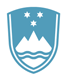 REPUBLIKA SLOVENIJAMINISTRSTVO ZA GOSPODARKI RAZVOJ IN TEHNOLOGIJO1000 Ljubljana, Kotnikova 5  REPUBLIKA SLOVENIJAMINISTRSTVO ZA GOSPODARKI RAZVOJ IN TEHNOLOGIJO1000 Ljubljana, Kotnikova 5  REPUBLIKA SLOVENIJAMINISTRSTVO ZA GOSPODARKI RAZVOJ IN TEHNOLOGIJO1000 Ljubljana, Kotnikova 5  REPUBLIKA SLOVENIJAMINISTRSTVO ZA GOSPODARKI RAZVOJ IN TEHNOLOGIJO1000 Ljubljana, Kotnikova 5  09. Končni uporabnik (polno ime in naslov)REPUBLIKA SLOVENIJAMINISTRSTVO ZA GOSPODARKI RAZVOJ IN TEHNOLOGIJO1000 Ljubljana, Kotnikova 5  REPUBLIKA SLOVENIJAMINISTRSTVO ZA GOSPODARKI RAZVOJ IN TEHNOLOGIJO1000 Ljubljana, Kotnikova 5  REPUBLIKA SLOVENIJAMINISTRSTVO ZA GOSPODARKI RAZVOJ IN TEHNOLOGIJO1000 Ljubljana, Kotnikova 5  REPUBLIKA SLOVENIJAMINISTRSTVO ZA GOSPODARKI RAZVOJ IN TEHNOLOGIJO1000 Ljubljana, Kotnikova 5  10. Opis predmeta  in končna uporaba,  oznaka uvrstitve v Priloge II, III ali IIIa uredbe 1236/2005/ES10. Opis predmeta  in končna uporaba,  oznaka uvrstitve v Priloge II, III ali IIIa uredbe 1236/2005/ES Št. predmeta111. Oznaka KN11. Oznaka KN10. Opis predmeta  in končna uporaba,  oznaka uvrstitve v Priloge II, III ali IIIa uredbe 1236/2005/ES10. Opis predmeta  in končna uporaba,  oznaka uvrstitve v Priloge II, III ali IIIa uredbe 1236/2005/ES12. Količina 13. Vrednost 13. Vrednost 14. Število prilog  in njihova navedba14. Število prilog  in njihova navedba14. Število prilog  in njihova navedba14. Število prilog  in njihova navedba14. Število prilog  in njihova navedba10. Opis predmeta  in končna uporaba,  oznaka uvrstitve v Priloge II, III ali IIIa uredbe 1236/2005/ES10. Opis predmeta  in končna uporaba,  oznaka uvrstitve v Priloge II, III ali IIIa uredbe 1236/2005/ES Št. predmeta211. Oznaka KN11. Oznaka KN10. Opis predmeta  in končna uporaba,  oznaka uvrstitve v Priloge II, III ali IIIa uredbe 1236/2005/ES10. Opis predmeta  in končna uporaba,  oznaka uvrstitve v Priloge II, III ali IIIa uredbe 1236/2005/ES12. Količina 13. Vrednost 13. Vrednost 14. Število prilog  in njihova navedba14. Število prilog  in njihova navedba14. Število prilog  in njihova navedba14. Število prilog  in njihova navedba14. Število prilog  in njihova navedba10. Opis predmeta  in končna uporaba,  oznaka uvrstitve v Priloge II, III ali IIIa uredbe 1236/2005/ES10. Opis predmeta  in končna uporaba,  oznaka uvrstitve v Priloge II, III ali IIIa uredbe 1236/2005/ESŠt. predmeta311. Oznaka KN11. Oznaka KN10. Opis predmeta  in končna uporaba,  oznaka uvrstitve v Priloge II, III ali IIIa uredbe 1236/2005/ES10. Opis predmeta  in končna uporaba,  oznaka uvrstitve v Priloge II, III ali IIIa uredbe 1236/2005/ES12. Količina 13. Vrednost 13. Vrednost 14. Število prilog  in njihova navedba14. Število prilog  in njihova navedba14. Število prilog  in njihova navedba14. Število prilog  in njihova navedba14. Število prilog  in njihova navedba15. Spodaj podpisana odgovorna oseba pri izvozniku / uvozniku vlagam zahtevek za izdajo dovoljenja za izvoz /uvoz in hkrati zagotavljam, da so vsi podatki v tem zahtevku in prilogah resnični.______________________                                                                                                Žig           (kraj in datum)                        ___________________________________________________           (ime in priimek ter podpis odgovorne osebe)                                                                  .15. Spodaj podpisana odgovorna oseba pri izvozniku / uvozniku vlagam zahtevek za izdajo dovoljenja za izvoz /uvoz in hkrati zagotavljam, da so vsi podatki v tem zahtevku in prilogah resnični.______________________                                                                                                Žig           (kraj in datum)                        ___________________________________________________           (ime in priimek ter podpis odgovorne osebe)                                                                  .15. Spodaj podpisana odgovorna oseba pri izvozniku / uvozniku vlagam zahtevek za izdajo dovoljenja za izvoz /uvoz in hkrati zagotavljam, da so vsi podatki v tem zahtevku in prilogah resnični.______________________                                                                                                Žig           (kraj in datum)                        ___________________________________________________           (ime in priimek ter podpis odgovorne osebe)                                                                  .15. Spodaj podpisana odgovorna oseba pri izvozniku / uvozniku vlagam zahtevek za izdajo dovoljenja za izvoz /uvoz in hkrati zagotavljam, da so vsi podatki v tem zahtevku in prilogah resnični.______________________                                                                                                Žig           (kraj in datum)                        ___________________________________________________           (ime in priimek ter podpis odgovorne osebe)                                                                  .15. Spodaj podpisana odgovorna oseba pri izvozniku / uvozniku vlagam zahtevek za izdajo dovoljenja za izvoz /uvoz in hkrati zagotavljam, da so vsi podatki v tem zahtevku in prilogah resnični.______________________                                                                                                Žig           (kraj in datum)                        ___________________________________________________           (ime in priimek ter podpis odgovorne osebe)                                                                  .Polje 1:VlagateljNavedite ime in polni naslov vlagatelja.Navede se lahko tudi carinska številka vlagatelja (v mnogih primerih neobvezno). Vrsta vlagatelja mora biti označena (neobvezno) v ustreznem polju, s številkami 1( izvoznik), 2 (subjekt, ki prevaža v primeru tranzita) ali 4 (muzej) glede na določbe iz opredelitve v členu 2(i) Uredbe (ES) št. 236/2005.Polje 3:DovoljenjeOznačite bodisi polje za uvoz ali izvoz ali tranzit.   Za opredelitev izrazov „izvoz“,  „uvoz“ oz. »tranzit« glej člen 2(d), 2(e)  oz. 2(s) ter člen 18 Uredbe. Označite ali želite individualno dovoljenje ali globalno dovoljenje ( le za izvoznike in Prilogi III ali IIIa). Polje 4:Predvideni datum aktivnostiNavedite predvideni datum  oz. termin aktivnostiPolje 5:Zastopnik/predstavnikNavedite ime ustrezno pooblaščenega predstavnika ali (carinskega) zastopnika, ki nastopa v imenu vlagatelja, če ta ne vlaga prošnje sam. Glej tudi člen 5 Uredbe Sveta (EGS) št. 2913/92.Polje 6:Država, kjer se blago nahajaNavedite ime zadevne države in njeno kodo, določeno z Uredbo Sveta (ES) št. 1172/95, UL L 118, 25.5.1995, str. 10.  Glej Uredbo Komisije (ES) št. 1779/2002, UL L 269, 5.10.2002, str. 6. Polje 7:Namembna državaNavedite ime zadevne države in njeno kodo, določeno z Uredbo Sveta (ES) št. 1172/95, UL L 118, 25.5.1995, str. 10.  Glej Uredbo Komisije (ES) št. 1779/2002, UL L 269, 5.10.2002, str. 6. Polje 10:Opis predmetaTa obrazec se uporablja za največ tri različne vrste blaga. Navedite ime blaga in ga opišite. Vpišite Prilogo Uredbe 1236/2005/ES ( II, III oz. IIIa) ter oznako, pod katero se blago uvršča v zadevno prilogo. Vključite podatke o embalaži zadevnega blaga. Vrednost blaga se lahko navede tudi v polju 10. Obvezno navedite uporabo tega blaga pri končnem uporabniku in navedite, ali je končni uporabnik organ kazenskega pregona, kakor je opredeljen v točki (c) člena 2 Uredbe (ES) št. 1236/2005, ali izvajalec usposabljanja za uporabo blaga, s katerim se trguje ali kaj drugega.Če v polju 10 ni dovolj prostora, nadaljujte na priloženem praznem listu – prilogi in se sklicujte na številko predmeta. Število prilog in njihove vsebine navedite v polju 14. Polje 11:Oznaka KNOznaka KN je carinska koda, ki se dodeli blagu v sklopu harmoniziranega sistema. Če je znana koda iz kombinirane nomenklature EU, je mogoče vnesti to kodo. Glej izvedbeno uredbo Komisije (EU) 2015/1754 za aktualno različico kombinirane nomenklature.Polje 12KoličinaVnesite količino in ustrezno enoto merePolje 13Valuta in vrednostVnesite vrednost in valuto za ceno, ki jo je treba plačati (brez pretvarjanja). Če cena ni znana, je treba uporabiti ocenjeno vrednost, pred tem pa navesti »ev.«. Valuto je treba vnesti s črkovno oznako (ISO 4217:2015). Če vrednost ni podana v EUR, navedite tudi ocenjeno vrednost v EUR.Polje 14:PrilogeNavedite število morebitnih prilog  in njihove vsebine(glej polje 10  in  2. člen te uredbe).Tu lahko navedete tudi dodatne podatke, ki so na voljo.